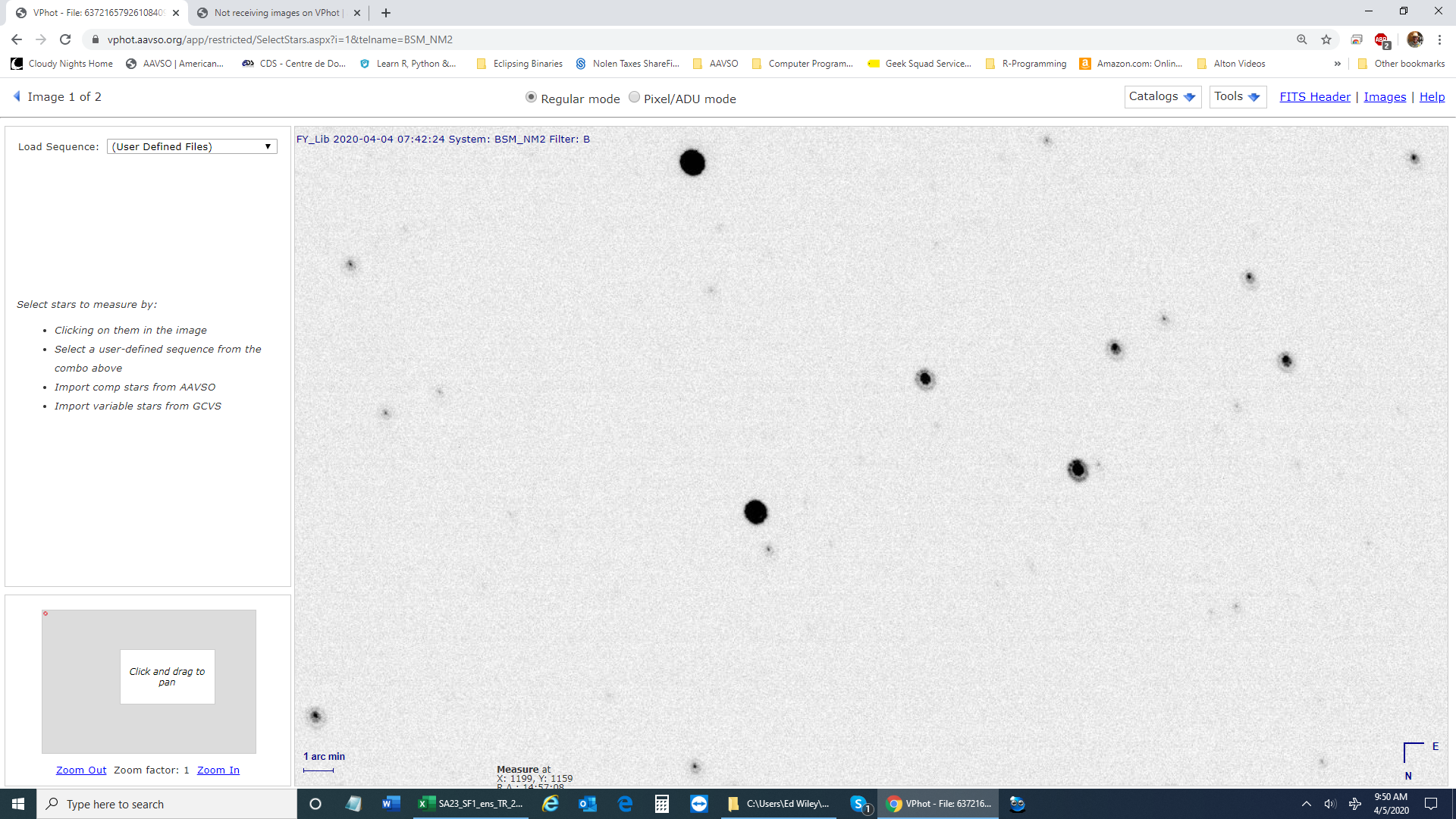 FY Lib_B-filter_SNR =523, FWHM = 3.05: max ADU = 18138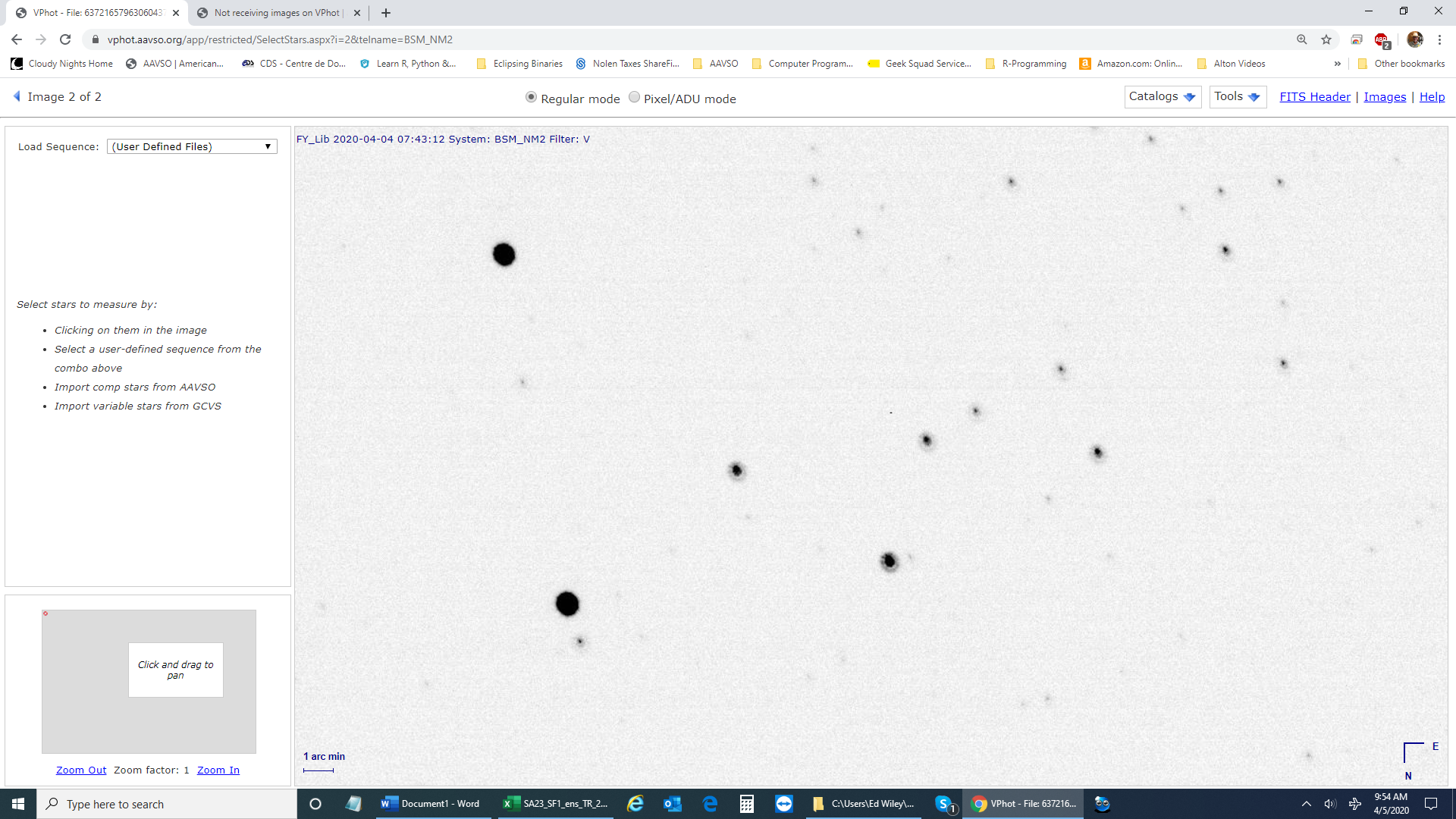 FY Lib SNR = 805 FWHM  = 3.19: max ADU = 18138